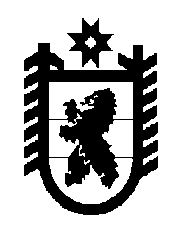 Республика КарелияАдминистрация Олонецкого городского поселенияРАСПОРЯЖЕНИЕот 18.02. 2016  года   № 23-рОб утверждении плана работы антитеррористической комиссии администрации Олонецкого городского поселения на 2016 год     В соответствии с Федеральным законом от 06.10.2003г. № 131-ФЗ «Об общих принципах организации местного самоуправления в Российской Федерации», Федеральным законом от 06.03.2006г. № 35-ФЗ «О противодействии терроризму», Федеральным законом от 25.07.2002г. № 114-ФЗ «О противодействии экстремистской деятельности», ст.9 Устава Олонецкого городского поселения и во исполнение муниципальной программы «Профилактика терроризма и экстремизма на территории муниципального образования «Олонецкое городское поселение», утвержденной постановлением главы от 12.02.2015г. № 13:Утвердить план работы антитеррористической комиссии администрации Олонецкого городского поселения на 2016 год (прилагается).Контроль за исполнением настоящего распоряжения оставляю за собой.Глава Олонецкого городского поселения                                                    Ю.И.МининПриложение к распоряжению от 18.02.2016г. № 23-р(с изменениями от 06.04.2016г. № 57-р)ПЛАНработы антитеррористической комиссии администрацииОлонецкого городского поселения на 2016 год№№ппНаименование мероприятияИсполнителиСроки проведения1Проведение плановых заседаний АТКМинин Ю.И.Раз в квартал2Инструктаж сотрудников администрации по профилактике и предупреждению террористических актовЗаместитель главы администрациимарт3Семинар с депутатами городского поселения по профилактике терроризма и экстремизмаЗаместитель главы администрацииапрель4Рейды по объектам муниципального имущества  целях выявления надписей экстремистской и террористической направленностиЧлены АТКВ течение года,  1 раз в квартал5Распространение памяток и листовок антитеррористической направленностиЧлены АТКМай, декабрь6Мониторинг печатных СМИ (газеты «Олония», «Соседские вести») на предмет выявления публикаций, направленных на разжигание экстремизма и терроризмаКошелева Н.А.еженедельно7Установка камер видеонаблюдения на здании Дома культуры в г.ОлонцеМинин Ю.И.сентябрь8Рейды по многоквартирным жилым домам совместно с управляющими компаниями, ТСЖ на предмет выявления бесхозяйных объектов во дворах домов (по отдельному графику)Члены комиссииАвгуст- октябрь9Участие в заседаниях АТК районаМинин Ю.И.По отдельному плану10«Круглый стол» с представителями различных религиозных объединений по вопросам профилактики межнациональных конфликтовМинин Ю.И. Июнь, ноябрь